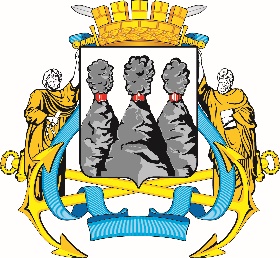 Ленинская ул., д. 14, Петропавловск-Камчатский, 683000Тел. (4152)30-25-80 (2450), факс (4152)42-52-29, e-mail: duma@pkgo.ru, duma.pkgo.ru ПРОТОКОЛзаседания Комитета Городской	Думы Петропавловск-Камчатского городского округа по местному самоуправлению и социальной политике от 24.08.2020г. Петропавловск-Камчатский,ул. Ленинская, д. 14, зал заседаний № 429Время начала: 16:00 часовВремя окончания: 18:10 часовПредседательствующий:Присутствовали:Отсутствовали:ПОВЕСТКА ДНЯ:(35.12) О присвоении звания «Почетный гражданин города Петропавловска-Камчатского»Докл.: Ковалык Анна Юрьевна2. (35.13) О награждении почетным знаком «За заслуги перед городом»Докл.: Ковалык Анна Юрьевна3. (2) О принятии решения о внесении изменения в Устав Петропавловск-Камчатского городского округаДокл.: Ковалык Анна Юрьевна4. (3) О принятии решения о внесении изменений в Решение Городской Думы Петропавловск-Камчатского городского округа от 05.03.2014 № 193-нд «О территориальном общественном самоуправлении в Петропавловск-Камчатском городском округе»Докл.: Ковалык Анна Юрьевна5. (4) О принятии решения о внесении изменения в Решение Городской Думы Петропавловск-Камчатского городского округа от 27.10.2014 № 261-нд «О собраниях граждан и конференциях граждан (собраниях делегатов) в Петропавловск-Камчатском городском округе»Докл.: Ковалык Анна Юрьевна6. (5) О принятии решения о внесении изменений в Решение Городской Думы Петропавловск-Камчатского городского округа от 28.06.2019 № 186-нд «О порядке назначения и проведения опроса граждан в Петропавловск-Камчатском городском округе»Докл.: Ковалык Анна Юрьевна7. (6) О принятии решения о внесении изменений в Решение Городской Думы Петропавловск-Камчатского городского округа от 06.05.2013 № 71-нд «О порядке предоставления жилых помещений муниципального специализированного жилищного фонда в Петропавловск-Камчатском городском округе»Докл.: Александрова Наталья Викторовна8. (8) О принятии решения о внесении изменений в Решение Городской Думы Петропавловск-Камчатского городского округа от 25.12.2008 № 87-нд «О мерах муниципальной социальной поддержки отдельным категориям граждан на ремонт жилых помещений в Петропавловск-Камчатском городском округе»Докл.: Франциус Наталья Владимировна9. (9) О принятии решения о внесении изменений в Решение Городской Думы Петропавловск-Камчатского городского округа от 05.03.2014 № 190-нд «О порядке организации предоставления общедоступного и бесплатного дошкольного образования по основным общеобразовательным программам в муниципальных образовательных организациях»Докл.: Франциус Наталья Владимировна10. (12) Об установке памятного знака Владиславу Васильевичу СкворцовуДокл.: Слепова Наталья Юрьевна11. (11) Об установке памятного знака Евгению Валериановичу ГропяновуДокл.: Слепова Наталья Юрьевна12. (10) О принятии решения о внесении изменения в Решение Городской Думы Петропавловск-Камчатского городского округа от 31.10.2013 № 145-нд «О наградах и почетных званиях Петропавловск-Камчатского городского округа»Докл.: Ковнацкий Анатолий Станиславович13. (35.3) Об отчете о деятельности Контрольно-счетной палаты Петропавловск-Камчатского городского округа за 2019 годДокл.: Лыскович Василий Васильевич14. (13) О внесении в порядке законодательной инициативы в Законодательное Собрание Камчатского края проекта закона Камчатского края «О внесении изменений в приложения 1 и 2 к Закону Камчатского края «О муниципальной службе в Камчатском крае»Докл.: Монахова Галина Васильева15. (14) О принятии решения о внесении изменений в Решение Городской Думы Петропавловск-Камчатского городского округа от 02.03.2016 № 399-нд «О порядке проведения конкурса по отбору кандидатур на должность Главы Петропавловск-Камчатского городского округа»Докл.: Монахова Галина Васильева16. (16) О создании рабочей группы по разработке проекта решения о внесении изменений в Решение Городской Думы Петропавловск-Камчатского городского округа от 28.02.2012 № 468-нд «О порядке присвоения муниципальным организациям имен известных граждан, получивших широкое признание жителей Петропавловск-Камчатского городского округа или внесших значительный вклад в его развитие»Докл.: Прудкий Денис Андреевич17. (35.4) О принятии решения о внесении изменений в Решение Городской Думы Петропавловск-Камчатского городского округа от 02.03.2016 № 397-нд «О Контрольно-счетной палате Петропавловск-Камчатского городского округа»Докл.: Воровский Андрей Викторович18. (17) О принятии решения о внесении изменений в Решение Городской Думы Петропавловск-Камчатского городского округа от 13.07.2018 № 82-нд «О Регламенте Городской Думы Петропавловск-Камчатского городского округа» (КСП)Докл.: Воровский Андрей Викторович19. (35.10) О принятии решения о внесении изменений в Решение Городской Думы Петропавловск-Камчатского городского округа от 13.07.2018 № 82-нд «О Регламенте Городской Думы Петропавловск-Камчатского городского округа» (2 проект – исключение ВКС)Докл.: Воровский Андрей Викторович20. (18) О принятии решения о внесении изменения в Решение Городской Думы Петропавловск-Камчатского городского округа от 29.03.2011 № 334-нд «О порядке реализации права депутата Городской Думы Петропавловск-Камчатского городского округа на депутатский запрос и депутатское обращение»Докл.: Воровский Андрей Викторович21. (19) О принятии решения о внесении изменений в Решение Городской Думы Петропавловск-Камчатского городского округа от 20.09.2012 № 533-нд «О размерах и условиях оплаты труда муниципальных служащих Петропавловск-Камчатского городского округа»Докл.: Воровский Андрей Викторович22. (20) О принятии решения о внесении изменений в Решение Городской Думы Петропавловск-Камчатского городского округа от 26.04.2019 № 172-нд «О порядке установления праздников и памятных дат Петропавловск-Камчатского городского округа»Докл.: Воровский Андрей Викторович23. (21) О внесении изменений в решение Городской Думы Петропавловск-Камчатского городского округа от 26.06.2019 № 464-р «Об утверждении состава Комиссии по установлению праздников и памятных дат Петропавловск-Камчатского городского округа»Докл.: Воровский Андрей Викторович24. (35.11) О принятии решения об установлении праздников и памятных дат Петропавловск-Камчатского городского округаДокл.: Воровский Андрей Викторович25. (23) О назначении публичных слушаний по вопросу «О внесении изменений в Устав Петропавловск-Камчатского городского округа»Докл.: Воровский Андрей Викторович26. (15) О принятии решения о Молодежном Парламенте при Городской Думе Петропавловск-Камчатского городского округа и утверждении положения о немДокл.: Воровский Андрей Викторович27. (22) О внесении изменений в решение Городской Думы Петропавловск-Камчатского городского округа от 28.11.2012 № 28-р «О создании Конкурсной комиссии в Петропавловск-Камчатском городском округе и ее составе»Докл.: Воровский Андрей Викторович28. О внесении изменений в перечень наказов избирателей Петропавловск-Камчатского городского округа на 2020 год, поступивших депутатам Городской Думы Петропавловск-Камчатского городского округа, утвержденный решением Городской Думы Петропавловск-Камчатского городского округа от 26.06.2019 № 469-рДокл.: Воровский Андрей Викторович29. (35.7) О внесении изменений в перечень наказов избирателей Петропавловск-Камчатского городского округа на 2021 год, поступивших депутатам Городской Думы Петропавловск-Камчатского городского округа, утвержденный решением Городской Думы Петропавловск-Камчатского городского округа от 24.06.2020 № 694-рДокл.: Воровский Андрей Викторович30. (35.8) О принятии решения о порядке принятия решения о применении к депутату мер ответственности, предусмотренных частью 7.3-1 статьи 40 Федерального закона от 06.10.2003 
№ 131-ФЗ «Об общих принципах организации местного самоуправления в Российской Федерации»Докл.: Воровский Андрей Викторович31. (35.9) О создании рабочей группы по разработке проекта решения Городской Думы Петропавловск-Камчатского городского округа «О внесении изменений в Решение Городской Думы Петропавловск-Камчатского городского округа от 28.04.2014 № 211-нд «О публичных слушаниях в Петропавловск-Камчатском городском округе»Докл.: Воровский Андрей Викторович32. (27) О награждении Почетными грамотами Городской Думы Петропавловск-Камчатского городского округа работников общеобразовательных учреждений Петропавловск-Камчатского городского округа и учреждения дополнительного образованияДокл.: Воровский Андрей Викторович33. (25) О награждении Почетными грамотами Городской Думы Петропавловск-Камчатского городского округа работников муниципального бюджетного учреждения дополнительного образования «Детско-юношеская спортивная школа № 5»Докл.: Воровский Андрей Викторович34. (26) О награждении Почетными грамотами Городской Думы Петропавловск-Камчатского городского округа работников муниципального бюджетного общеобразовательного учреждения «Средняя школа № 41» Петропавловск-Камчатского городского округаДокл.: Воровский Андрей Викторович35. (32) О награждении Почетной грамотой Городской Думы Петропавловск-Камчатского городского округа Кутдусовой Ирины ИльшатовныДокл.: Воровский Андрей Викторович36. О награждении Почетными грамотами Городской Думы Петропавловск-Камчатского городского округа работников образовательных организаций Петропавловск-Камчатского городского округаДокл.: Воровский Андрей Викторович37. (28) О награждении Почетными грамотами Городской Думы Петропавловск-Камчатского городского округа работников дошкольного образования образовательных организаций Петропавловск-Камчатского городского округаДокл.: Воровский Андрей Викторович38. (29) О награждении Почетной грамотой Городской Думы Петропавловск-Камчатского городского округа работников муниципального автономного общеобразовательного учреждения «Средняя школа № 30» Петропавловск-Камчатского городского округаДокл.: Воровский Андрей Викторович39. (30) О награждении Почетными грамотами Городской Думы Петропавловск-Камчатского городского округа руководителей дошкольных образовательных учреждений Петропавловск-Камчатского городского округаДокл.: Воровский Андрей Викторович40. (33) О награждении Почетной грамотой Городской Думы Петропавловск-Камчатского городского округа Удиревской Ольги ВафиевныДокл.: Воровский Андрей Викторович41. (34) О награждении Почетной грамотой Городской Думы Петропавловск-Камчатского городского округа Хальфиной Расимы СалиховныДокл.: Воровский Андрей Викторович42. (31) О награждении Почетными грамотами Городской Думы Петропавловск-Камчатского городского округа работников муниципального автономного дошкольного образовательного учреждения «Центр развития ребенка – детский сад № 8»Докл.: Воровский Андрей Викторович43. О награждении Почетными грамотами Городской Думы Петропавловск-Камчатского городского округа сотрудников Управления образования администрации Петропавловск-Камчатского городского округаДокл.: Воровский Андрей Викторович44. (35.6) О награждении Почетными грамотами Городской Думы Петропавловск-Камчатского городского округа работников муниципального бюджетного общеобразовательного учреждения «Средняя школа № 35» Петропавловск-Камчатского городского округаДокл.: Воровский Андрей Викторович45. (35.2) О награждении Почетной грамотой Городской Думы Петропавловск-Камчатского городского округа Андреевой Анны ВладимировныДокл.: Воровский Андрей Викторович46. (35.1) О награждении Почетными грамотами Городской Думы Петропавловск-Камчатского городского округа работников краевого государственного профессионального образовательного автономного учреждения «Камчатский политехнический техникум»Докл.: Воровский Андрей Викторович47. О награждении Почетными грамотами Городской Думы Петропавловск-Камчатского городского округа работников муниципального бюджетного дошкольного образовательного учреждения «Детский сад № 15 комбинированного вида»Докл.: Воровский Андрей Викторович48. Об организации и проведении публичных слушаний на территории Петропавловск-Камчатского городского округаДокл.: Зубенко Екатерина ВитальевнаСодокл.: Пась Ольга ПетровнаВЫСТУПИЛА: 1) Тур Е.А. с предложением рассмотреть вопрос № 48 повестки дня после вопроса 
№ 6; 2)  Воровский А.В. с предложением вопросы № 32-47 повестки дня рассмотреть списком.(Решение принимается открытым голосованием: «за» -9, единогласно)ГОРОДСКАЯ ДУМАПЕТРОПАВЛОВСК-КАМЧАТСКОГОГОРОДСКОГО ОКРУГАКОМИТЕТ ПО МЕСТНОМУ САМОУПРАВЛЕНИЮ И СОЦИАЛЬНОЙ ПОЛИТИКЕ Воровский А.В.-заместитель председателя Городской Думы Петропавловск-Камчатского городского округа - председатель Комитета по местному самоуправлению и социальной политике, депутат Городской Думы Петропавловск-Камчатского городского округа (далее – депутат Городской Думы) по избирательному округу № 5.Гусейнов Р.В.Зубенко Е.В.Монахова Г.В.Прудкий Д.А.Рясная В.И.Рыкова И.В.Смирнов С.И.Толмачев И.Ю.--------депутат Городской Думы по единому муниципальному избирательному округу;депутат Городской Думы по избирательному округу № 6;председатель Городской Думы Петропавловск-Камчатского городского округа, депутат Городской Думы по единому муниципальному избирательному округу; заместитель председателя Городской Думы Петропавловск-Камчатского городского округа - председатель Комитета по городскому 
и жилищно-коммунальному хозяйству, депутат Городской Думы 
по избирательному округу № 4;депутат Городской Думы по избирательному округу № 1;депутат Городской Думы по единому муниципальному избирательному округу;депутат Городской Думы по единому муниципальному избирательному округу;депутат Городской Думы по избирательному округу № 2.Богданова Е.В.Кадачигова Д.С.Богданова Е.В.Кадачигова Д.С.----депутат Городской Думы по единому муниципальному избирательному округу;депутат Городской Думы по единому муниципальному избирательному округу.депутат Городской Думы по единому муниципальному избирательному округу;депутат Городской Думы по единому муниципальному избирательному округу.Приглашенные:Приглашенные:Приглашенные:Приглашенные:Приглашенные:Приглашенные:Лыскович В.В.Лыскович В.В.---председатель Контрольно-счетной палаты Петропавловск-Камчатского городского округа;Александрова Н.В.Белослудцева Ю.В.Ковалык А.Ю.Ковнацкий А.С.Кокорина Т.П.Наумов А.В.Пась О.П.Слепова Н.Ю.Тур Е.А.Тишкина О.А.Франциус Н.В.Чубкова О.С.Александрова Н.В.Белослудцева Ю.В.Ковалык А.Ю.Ковнацкий А.С.Кокорина Т.П.Наумов А.В.Пась О.П.Слепова Н.Ю.Тур Е.А.Тишкина О.А.Франциус Н.В.Чубкова О.С.------------------------------------заместитель Главы администрации Петропавловск-Камчатского городского округа;аудитор Контрольно-счетной палаты Петропавловск-Камчатского городского округа;заместитель Главы администрации Петропавловск-Камчатского городского округа – руководитель Управления делами администрации Петропавловск-Камчатского городского округа;начальник Управления по обеспечению безопасности жизнедеятельности администрации Петропавловск-Камчатского городского округа;заместитель Главы администрации Петропавловск-Камчатского городского округа – руководитель Управления экономического развития и имущественных отношений администрации Петропавловск-Камчатского городского округа;депутат Городской Думы Петропавловск-Камчатского городского округа по единому муниципальному избирательному округу;руководитель Управления архитектуры, градостроительства и земельных отношений администрации Петропавловск-Камчатского городского округа;и.о. руководителя Управления культуры, спорта и молодежной политики администрации Петропавловск-Камчатского городского округа;заместитель руководителя Управления делами администрации Петропавловск-Камчатского городского округа;начальник отдела организационно-кадрового сопровождения Управления культуры, спорта и молодежной политики администрации Петропавловск-Камчатского городского округа;и.о. заместителя Главы администрации Петропавловск-Камчатского городского округа – начальника Управления образования администрации Петропавловск-Камчатского городского округа;заместитель Главы администрации Петропавловск-Камчатского городского округа – руководитель Управления финансов администрации Петропавловск-Камчатского городского округа.Присутствовали работники аппарата Городской Думы Петропавловск-Камчатского городского округа:Присутствовали работники аппарата Городской Думы Петропавловск-Камчатского городского округа:Присутствовали работники аппарата Городской Думы Петропавловск-Камчатского городского округа:Присутствовали работники аппарата Городской Думы Петропавловск-Камчатского городского округа:Присутствовали работники аппарата Городской Думы Петропавловск-Камчатского городского округа:Присутствовали работники аппарата Городской Думы Петропавловск-Камчатского городского округа:Глуховский Д.В.Глуховский Д.В.--и.о. руководителя аппарата Городской Думы Петропавловск-Камчатского городского округа;и.о. руководителя аппарата Городской Думы Петропавловск-Камчатского городского округа;и.о. руководителя аппарата Городской Думы Петропавловск-Камчатского городского округа;Иванков Т.П.Иванков Т.П.--начальник отдела по обеспечению деятельности органов и депутатских объединений Городской Думы управления по обеспечению деятельности органов Городской Думы и информационного обеспечения работы аппарата Городской Думы Петропавловск-Камчатского городского округа;начальник отдела по обеспечению деятельности органов и депутатских объединений Городской Думы управления по обеспечению деятельности органов Городской Думы и информационного обеспечения работы аппарата Городской Думы Петропавловск-Камчатского городского округа;начальник отдела по обеспечению деятельности органов и депутатских объединений Городской Думы управления по обеспечению деятельности органов Городской Думы и информационного обеспечения работы аппарата Городской Думы Петропавловск-Камчатского городского округа;Катрук Т.О.Топчий Т.Е.Морозов А.А.Труш О.Г.Якшина И.В.Катрук Т.О.Топчий Т.Е.Морозов А.А.Труш О.Г.Якшина И.В.----------заместитель руководителя аппарата Городской Думы Петропавловск-Камчатского городского округа – начальник управления организационно-правового обеспечения работы аппарата Городской Думы Петропавловск-Камчатского городского округа;начальник юридического отдела управления организационно-правового обеспечения работы аппарата Городской Думы Петропавловск-Камчатского городского округа;начальник отдела организационной и кадровой работы управления организационно-правового обеспечения работы аппарата Городской Думы Петропавловск-Камчатского городского округа;советник информационного отдела управления по обеспечению деятельности органов Городской Думы и информационного обеспечения работы Городской Думы Петропавловск-Камчатского городского округа аппарата;начальник информационного отдела управления по обеспечению деятельности органов Городской Думы и информационного обеспечения работы Городской Думы Петропавловск-Камчатского городского округа аппарата.заместитель руководителя аппарата Городской Думы Петропавловск-Камчатского городского округа – начальник управления организационно-правового обеспечения работы аппарата Городской Думы Петропавловск-Камчатского городского округа;начальник юридического отдела управления организационно-правового обеспечения работы аппарата Городской Думы Петропавловск-Камчатского городского округа;начальник отдела организационной и кадровой работы управления организационно-правового обеспечения работы аппарата Городской Думы Петропавловск-Камчатского городского округа;советник информационного отдела управления по обеспечению деятельности органов Городской Думы и информационного обеспечения работы Городской Думы Петропавловск-Камчатского городского округа аппарата;начальник информационного отдела управления по обеспечению деятельности органов Городской Думы и информационного обеспечения работы Городской Думы Петропавловск-Камчатского городского округа аппарата.заместитель руководителя аппарата Городской Думы Петропавловск-Камчатского городского округа – начальник управления организационно-правового обеспечения работы аппарата Городской Думы Петропавловск-Камчатского городского округа;начальник юридического отдела управления организационно-правового обеспечения работы аппарата Городской Думы Петропавловск-Камчатского городского округа;начальник отдела организационной и кадровой работы управления организационно-правового обеспечения работы аппарата Городской Думы Петропавловск-Камчатского городского округа;советник информационного отдела управления по обеспечению деятельности органов Городской Думы и информационного обеспечения работы Городской Думы Петропавловск-Камчатского городского округа аппарата;начальник информационного отдела управления по обеспечению деятельности органов Городской Думы и информационного обеспечения работы Городской Думы Петропавловск-Камчатского городского округа аппарата.1. СЛУШАЛИ:(35.12) О присвоении звания «Почетный гражданин города Петропавловска-Камчатского»(35.12) О присвоении звания «Почетный гражданин города Петропавловска-Камчатского»РЕШИЛИ:Одобрить проект правового акта и рекомендовать Городской Думе принять правовой акт с учетом заключения юридического отдела аппарата Городской ДумыОдобрить проект правового акта и рекомендовать Городской Думе принять правовой акт с учетом заключения юридического отдела аппарата Городской Думы(Решение принимается открытым голосованием: «за» -9, единогласно)(Решение принимается открытым голосованием: «за» -9, единогласно)2. СЛУШАЛИ:(35.13) О награждении почетным знаком «За заслуги перед городом»(35.13) О награждении почетным знаком «За заслуги перед городом»РЕШИЛИ:Одобрить проект правового акта и рекомендовать Городской Думе принять правовой акт с учетом заключения юридического отдела аппарата Городской ДумыОдобрить проект правового акта и рекомендовать Городской Думе принять правовой акт с учетом заключения юридического отдела аппарата Городской Думы(Решение принимается открытым голосованием: «за»- 9, единогласно)(Решение принимается открытым голосованием: «за»- 9, единогласно)3. СЛУШАЛИ:(2) О принятии решения о внесении изменения в Устав Петропавловск-Камчатского городского округа (2) О принятии решения о внесении изменения в Устав Петропавловск-Камчатского городского округа РЕШИЛИ:Одобрить проект правового акта и рекомендовать Городской Думе принять правовой акт с учетом заключения юридического отдела аппарата Городской Думы (Решение принимается открытым голосованием: «за»- 9, единогласно)Одобрить проект правового акта и рекомендовать Городской Думе принять правовой акт с учетом заключения юридического отдела аппарата Городской Думы (Решение принимается открытым голосованием: «за»- 9, единогласно)4. СЛУШАЛИ:ВЫСТУПИЛА:(3) О принятии решения о внесении изменений в Решение Городской Думы Петропавловск-Камчатского городского округа от 05.03.2014 № 193-нд 
«О территориальном общественном самоуправлении в Петропавловск-Камчатском городском округе»Монахова Г.В.(3) О принятии решения о внесении изменений в Решение Городской Думы Петропавловск-Камчатского городского округа от 05.03.2014 № 193-нд 
«О территориальном общественном самоуправлении в Петропавловск-Камчатском городском округе»Монахова Г.В.РЕШИЛИ:Одобрить проект правового акта и рекомендовать Городской Думе принять правовой акт с учетом заключения юридического отдела аппарата Городской Думы и заключения прокуратуры г. Петропавловска-КамчатскогоОдобрить проект правового акта и рекомендовать Городской Думе принять правовой акт с учетом заключения юридического отдела аппарата Городской Думы и заключения прокуратуры г. Петропавловска-Камчатского(Решение принимается открытым голосованием: «за»- 9, единогласно)(Решение принимается открытым голосованием: «за»- 9, единогласно)5. СЛУШАЛИ:(4) О принятии решения о внесении изменения в Решение Городской Думы Петропавловск-Камчатского городского округа от 27.10.2014 № 261-нд 
«О собраниях граждан и конференциях граждан (собраниях делегатов) 
в Петропавловск-Камчатском городском округе»(4) О принятии решения о внесении изменения в Решение Городской Думы Петропавловск-Камчатского городского округа от 27.10.2014 № 261-нд 
«О собраниях граждан и конференциях граждан (собраниях делегатов) 
в Петропавловск-Камчатском городском округе»РЕШИЛИ:Одобрить проект правового акта и рекомендовать Городской Думе принять правовой акт с учетом заключения юридического отдела аппарата Городской Думы и заключения прокуратуры г. Петропавловска-КамчатскогоОдобрить проект правового акта и рекомендовать Городской Думе принять правовой акт с учетом заключения юридического отдела аппарата Городской Думы и заключения прокуратуры г. Петропавловска-Камчатского(Решение принимается открытым голосованием: «за»- 9, единогласно)(Решение принимается открытым голосованием: «за»- 9, единогласно)6. СЛУШАЛИ:(5) О принятии решения о внесении изменений в Решение Городской Думы Петропавловск-Камчатского городского округа от 28.06.2019 № 186-нд 
«О порядке назначения и проведения опроса граждан в Петропавловск-Камчатском городском округе»(5) О принятии решения о внесении изменений в Решение Городской Думы Петропавловск-Камчатского городского округа от 28.06.2019 № 186-нд 
«О порядке назначения и проведения опроса граждан в Петропавловск-Камчатском городском округе»РЕШИЛИ:Одобрить проект правового акта и рекомендовать Городской Думе принять правовой акт с учетом заключения юридического отдела аппарата Городской ДумыОдобрить проект правового акта и рекомендовать Городской Думе принять правовой акт с учетом заключения юридического отдела аппарата Городской Думы(Решение принимается открытым голосованием: «за»- 9, единогласно)(Решение принимается открытым голосованием: «за»- 9, единогласно)48 СЛУШАЛИ:ВЫСТУПИЛА:Об организации и проведении публичных слушаний на территории Петропавловск-Камчатского городского округаТур. Е.А.Об организации и проведении публичных слушаний на территории Петропавловск-Камчатского городского округаТур. Е.А.РЕШИЛИ:Информацию принять к сведениюИнформацию принять к сведению(Решение принимается открытым голосованием: «за» -9, единогласно)(Решение принимается открытым голосованием: «за» -9, единогласно)7. СЛУШАЛИ:(6) О принятии решения о внесении изменений в Решение Городской Думы Петропавловск-Камчатского городского округа от 06.05.2013 № 71-нд 
«О порядке предоставления жилых помещений муниципального специализированного жилищного фонда в Петропавловск-Камчатском городском округе»(6) О принятии решения о внесении изменений в Решение Городской Думы Петропавловск-Камчатского городского округа от 06.05.2013 № 71-нд 
«О порядке предоставления жилых помещений муниципального специализированного жилищного фонда в Петропавловск-Камчатском городском округе»РЕШИЛИ:Одобрить проект правового акта и рекомендовать Городской Думе принять правовой акт с учетом заключения юридического отдела аппарата Городской ДумыОдобрить проект правового акта и рекомендовать Городской Думе принять правовой акт с учетом заключения юридического отдела аппарата Городской Думы(Решение принимается открытым голосованием: «за» -9, единогласно)(Решение принимается открытым голосованием: «за» -9, единогласно)8. СЛУШАЛИ:(8) О принятии решения о внесении изменений в Решение Городской Думы Петропавловск-Камчатского городского округа от 25.12.2008 № 87-нд «О мерах муниципальной социальной поддержки отдельным категориям граждан 
на ремонт жилых помещений в Петропавловск-Камчатском городском округе»(8) О принятии решения о внесении изменений в Решение Городской Думы Петропавловск-Камчатского городского округа от 25.12.2008 № 87-нд «О мерах муниципальной социальной поддержки отдельным категориям граждан 
на ремонт жилых помещений в Петропавловск-Камчатском городском округе»РЕШИЛИ:Одобрить проект правового акта и рекомендовать Городской Думе принять правовой акт с учетом заключения юридического отдела аппарата Городской Думы (Решение принимается открытым голосованием: «за»- 9, единогласно)Одобрить проект правового акта и рекомендовать Городской Думе принять правовой акт с учетом заключения юридического отдела аппарата Городской Думы (Решение принимается открытым голосованием: «за»- 9, единогласно)9. СЛУШАЛИ:(9) О принятии решения о внесении изменений в Решение Городской Думы Петропавловск-Камчатского городского округа от 05.03.2014 № 190-нд 
«О порядке организации предоставления общедоступного и бесплатного дошкольного образования по основным общеобразовательным программам 
в муниципальных образовательных организациях»(9) О принятии решения о внесении изменений в Решение Городской Думы Петропавловск-Камчатского городского округа от 05.03.2014 № 190-нд 
«О порядке организации предоставления общедоступного и бесплатного дошкольного образования по основным общеобразовательным программам 
в муниципальных образовательных организациях»РЕШИЛИ:Одобрить проект правового акта и рекомендовать Городской Думе принять правовой акт с учетом заключения юридического отдела аппарата Городской Думы Одобрить проект правового акта и рекомендовать Городской Думе принять правовой акт с учетом заключения юридического отдела аппарата Городской Думы (Решение принимается открытым голосованием: «за»- 9, единогласно)(Решение принимается открытым голосованием: «за»- 9, единогласно)10. СЛУШАЛИ:(12) Об установке памятного знака Владиславу Васильевичу Скворцову (12) Об установке памятного знака Владиславу Васильевичу Скворцову РЕШИЛИ:Одобрить проект правового акта и рекомендовать Городской Думе принять правовой акт с учетом заключения юридического отдела аппарата Городской ДумыОдобрить проект правового акта и рекомендовать Городской Думе принять правовой акт с учетом заключения юридического отдела аппарата Городской Думы(Решение принимается открытым голосованием: «за»- 9, единогласно)(Решение принимается открытым голосованием: «за»- 9, единогласно)11. СЛУШАЛИ:ВЫСТУПИЛИ:(11) Об установке памятного знака Евгению Валериановичу ГропяновуТопчий Т.Е., Тур Е.А., Слепова Н.Ю., Чубкова О.С., Монахова Г.В., 
Смирнов С.И. (11) Об установке памятного знака Евгению Валериановичу ГропяновуТопчий Т.Е., Тур Е.А., Слепова Н.Ю., Чубкова О.С., Монахова Г.В., 
Смирнов С.И. РЕШИЛИ:Одобрить проект правового акта и рекомендовать Городской Думе принять правовой акт с учетом заключения юридического отдела аппарата Городской ДумыОдобрить проект правового акта и рекомендовать Городской Думе принять правовой акт с учетом заключения юридического отдела аппарата Городской Думы(Решение принимается открытым голосованием: «за»- 9, единогласно)(Решение принимается открытым голосованием: «за»- 9, единогласно)12. СЛУШАЛИ:РЕШИЛИ:(10) О принятии решения о внесении изменения в Решение Городской Думы Петропавловск-Камчатского городского округа от 31.10.2013 № 145-нд 
«О наградах и почетных званиях Петропавловск-Камчатского городского округа»Одобрить проект правового акта и рекомендовать Городской Думе принять правовой акт с учетом заключения юридического отдела аппарата Городской Думы (10) О принятии решения о внесении изменения в Решение Городской Думы Петропавловск-Камчатского городского округа от 31.10.2013 № 145-нд 
«О наградах и почетных званиях Петропавловск-Камчатского городского округа»Одобрить проект правового акта и рекомендовать Городской Думе принять правовой акт с учетом заключения юридического отдела аппарата Городской Думы 13. СЛУШАЛИ:ВЫСТУПИЛИ:РЕШИЛИ:(35.3) Об отчете о деятельности Контрольно-счетной палаты Петропавловск-Камчатского городского округа за 2019 год Монахова Г.В., Прудкий Д.А., Смирнов С.И., Чубкова О.С.Рекомендовать Городской Думе отклонить проект правового акта в связи с необходимостью его доработки.Рекомендовать Контрольно-счетной палате Петропавловск-Камчатского городского округа: 1) доработать 3-й вариант отчета о деятельности Контрольно-счетной палаты Петропавловск-Камчатского городского округа за 2019 год с учетом заключения юридического отдела аппарата Городской Думы и мнения администрации Петропавловск-Камчатского городского округа, изложенного в письме от 20.08.2020 № 01-01-01/1547/20;2) представить доработанный проект отчета на рассмотрение Комиссии Городской Думы по взаимодействию с Контрольно-счетной палатой Петропавловск-Камчатского городского округа для его обсуждения и последующего внесения в проект повестки сессии Городской Думы.(35.3) Об отчете о деятельности Контрольно-счетной палаты Петропавловск-Камчатского городского округа за 2019 год Монахова Г.В., Прудкий Д.А., Смирнов С.И., Чубкова О.С.Рекомендовать Городской Думе отклонить проект правового акта в связи с необходимостью его доработки.Рекомендовать Контрольно-счетной палате Петропавловск-Камчатского городского округа: 1) доработать 3-й вариант отчета о деятельности Контрольно-счетной палаты Петропавловск-Камчатского городского округа за 2019 год с учетом заключения юридического отдела аппарата Городской Думы и мнения администрации Петропавловск-Камчатского городского округа, изложенного в письме от 20.08.2020 № 01-01-01/1547/20;2) представить доработанный проект отчета на рассмотрение Комиссии Городской Думы по взаимодействию с Контрольно-счетной палатой Петропавловск-Камчатского городского округа для его обсуждения и последующего внесения в проект повестки сессии Городской Думы.(Решение принимается открытым голосованием: «за»- 9, единогласно)(Решение принимается открытым голосованием: «за»- 9, единогласно)14. СЛУШАЛИ:(13) О внесении в порядке законодательной инициативы в Законодательное Собрание Камчатского края проекта закона Камчатского края 
«О внесении изменений в приложения 1 и 2 к Закону Камчатского края 
«О муниципальной службе в Камчатском крае»(13) О внесении в порядке законодательной инициативы в Законодательное Собрание Камчатского края проекта закона Камчатского края 
«О внесении изменений в приложения 1 и 2 к Закону Камчатского края 
«О муниципальной службе в Камчатском крае»РЕШИЛИ:Одобрить проект правового акта и рекомендовать Городской Думе принять правовой акт в целом   Одобрить проект правового акта и рекомендовать Городской Думе принять правовой акт в целом   (Решение принимается открытым голосованием: «за»- 9, единогласно)(Решение принимается открытым голосованием: «за»- 9, единогласно)15. СЛУШАЛИ:РЕШИЛИ:(14) О принятии решения о внесении изменений в Решение Городской Думы Петропавловск-Камчатского городского округа от 02.03.2016 № 399-нд
«О порядке проведения конкурса по отбору кандидатур на должность Главы Петропавловск-Камчатского городского округа»Одобрить проект правового акта и рекомендовать Городской Думе принять правовой акт с учетом заключения юридического отдела аппарата Городской Думы(14) О принятии решения о внесении изменений в Решение Городской Думы Петропавловск-Камчатского городского округа от 02.03.2016 № 399-нд
«О порядке проведения конкурса по отбору кандидатур на должность Главы Петропавловск-Камчатского городского округа»Одобрить проект правового акта и рекомендовать Городской Думе принять правовой акт с учетом заключения юридического отдела аппарата Городской Думы(Решение принимается открытым голосованием: «за»- 9, единогласно)(Решение принимается открытым голосованием: «за»- 9, единогласно)16. СЛУШАЛИ:(16) О создании рабочей группы по разработке проекта решения о внесении изменений в Решение Городской Думы Петропавловск-Камчатского городского округа от 28.02.2012 № 468-нд «О порядке присвоения муниципальным организациям имен известных граждан, получивших широкое признание жителей Петропавловск-Камчатского городского округа или внесших значительный вклад в его развитие»(16) О создании рабочей группы по разработке проекта решения о внесении изменений в Решение Городской Думы Петропавловск-Камчатского городского округа от 28.02.2012 № 468-нд «О порядке присвоения муниципальным организациям имен известных граждан, получивших широкое признание жителей Петропавловск-Камчатского городского округа или внесших значительный вклад в его развитие»РЕШИЛИ:Рекомендовать Городской Думе рассмотреть следующие кандидатуры для их включения в состав рабочей группы по разработке проекта решения о внесении изменений в Решение Городской Думы Петропавловск-Камчатского городского округа от 28.02.2012 № 468-нд «О порядке присвоения муниципальным организациям имен известных граждан, получивших широкое признание жителей Петропавловск-Камчатского городского округа или внесших значительный вклад в его развитие»:председатель рабочей группы – Кадачигова Дарья Сергеевна, депутат Городской Думы Петропавловск-Камчатского городского округа по единому муниципальному избирательному округу.секретарь рабочей группы – Грузинская Ольга Викторовна, консультант отдела по обеспечению деятельности органов и депутатских объединений Городской Думы управления по обеспечению деятельности органов Городской Думы и информационного обеспечения работы аппарата Городской Думы.члены рабочей группы: 1) Реук Любовь Викторовна, советник юридического отдела управления организационно-правового обеспечения работы аппарата Городской Думы.2) Рыкова Ирина Васильевна, депутат Городской Думы по единому муниципальному избирательному округу.Одобрить проект правового акта и рекомендовать Городской Думе принять правовой акт с учетом предложенных кандидатур.Рекомендовать Городской Думе рассмотреть следующие кандидатуры для их включения в состав рабочей группы по разработке проекта решения о внесении изменений в Решение Городской Думы Петропавловск-Камчатского городского округа от 28.02.2012 № 468-нд «О порядке присвоения муниципальным организациям имен известных граждан, получивших широкое признание жителей Петропавловск-Камчатского городского округа или внесших значительный вклад в его развитие»:председатель рабочей группы – Кадачигова Дарья Сергеевна, депутат Городской Думы Петропавловск-Камчатского городского округа по единому муниципальному избирательному округу.секретарь рабочей группы – Грузинская Ольга Викторовна, консультант отдела по обеспечению деятельности органов и депутатских объединений Городской Думы управления по обеспечению деятельности органов Городской Думы и информационного обеспечения работы аппарата Городской Думы.члены рабочей группы: 1) Реук Любовь Викторовна, советник юридического отдела управления организационно-правового обеспечения работы аппарата Городской Думы.2) Рыкова Ирина Васильевна, депутат Городской Думы по единому муниципальному избирательному округу.Одобрить проект правового акта и рекомендовать Городской Думе принять правовой акт с учетом предложенных кандидатур.(Решение принимается открытым голосованием: «за»- 9, единогласно)(Решение принимается открытым голосованием: «за»- 9, единогласно)17. СЛУШАЛИ:ВЫСТУПИЛИ:(35.4) О принятии решения о внесении изменений в Решение Городской Думы Петропавловск-Камчатского городского округа от 02.03.2016 № 397-нд 
«О Контрольно-счетной палате Петропавловск-Камчатского городского округа»Тур Е.А., Монахова Г.В., Катрук Т.О.(35.4) О принятии решения о внесении изменений в Решение Городской Думы Петропавловск-Камчатского городского округа от 02.03.2016 № 397-нд 
«О Контрольно-счетной палате Петропавловск-Камчатского городского округа»Тур Е.А., Монахова Г.В., Катрук Т.О.РЕШИЛИ:Одобрить 2-й доработанный вариант проекта правового акта и рекомендовать Городской Думе принять правовой акт с учетом заключения юридического отдела аппарата Городской Думы, заключения прокуратуры г. Петропавловска-Камчатского и мнения администрации Петропавловск-Камчатского городского округаОдобрить 2-й доработанный вариант проекта правового акта и рекомендовать Городской Думе принять правовой акт с учетом заключения юридического отдела аппарата Городской Думы, заключения прокуратуры г. Петропавловска-Камчатского и мнения администрации Петропавловск-Камчатского городского округа(Решение принимается открытым голосованием: «за»- 9, единогласно)(Решение принимается открытым голосованием: «за»- 9, единогласно)18. СЛУШАЛИ:ВЫСТУПИЛИ:(17) О принятии решения о внесении изменений в Решение Городской Думы Петропавловск-Камчатского городского округа от 13.07.2018 № 82-нд
«О Регламенте Городской Думы Петропавловск-Камчатского городского округа» (КСП)Тур Е.А., Лыскович В.В., Катрук Т.О., Смирнов С.И.(17) О принятии решения о внесении изменений в Решение Городской Думы Петропавловск-Камчатского городского округа от 13.07.2018 № 82-нд
«О Регламенте Городской Думы Петропавловск-Камчатского городского округа» (КСП)Тур Е.А., Лыскович В.В., Катрук Т.О., Смирнов С.И.РЕШИЛИ:Одобрить проект правового акта и рекомендовать Городской Думе принять правовой акт с учетом заключения юридического отдела аппарата Городской Думы и заключения администрации Петропавловск-Камчатского городского округаОдобрить проект правового акта и рекомендовать Городской Думе принять правовой акт с учетом заключения юридического отдела аппарата Городской Думы и заключения администрации Петропавловск-Камчатского городского округа(Решение принимается открытым голосованием: «за» -9, единогласно)(Решение принимается открытым голосованием: «за» -9, единогласно)19. СЛУШАЛИ:(35.10) О принятии решения о внесении изменений в Решение Городской Думы Петропавловск-Камчатского городского округа от 13.07.2018 № 82-нд
«О Регламенте Городской Думы Петропавловск-Камчатского городского округа» (2 проект – исключение ВКС)(35.10) О принятии решения о внесении изменений в Решение Городской Думы Петропавловск-Камчатского городского округа от 13.07.2018 № 82-нд
«О Регламенте Городской Думы Петропавловск-Камчатского городского округа» (2 проект – исключение ВКС)РЕШИЛИ:Одобрить проект правового акта и рекомендовать Городской Думе принять правовой акт с учетом заключения юридического отдела аппарата Городской ДумыОдобрить проект правового акта и рекомендовать Городской Думе принять правовой акт с учетом заключения юридического отдела аппарата Городской Думы(Решение принимается открытым голосованием: «за» -9, единогласно)(Решение принимается открытым голосованием: «за» -9, единогласно)19. СЛУШАЛИ:(35.10) О принятии решения о внесении изменений в Решение Городской Думы Петропавловск-Камчатского городского округа от 13.07.2018 № 82-нд
«О Регламенте Городской Думы Петропавловск-Камчатского городского округа» (2 проект – исключение ВКС)(35.10) О принятии решения о внесении изменений в Решение Городской Думы Петропавловск-Камчатского городского округа от 13.07.2018 № 82-нд
«О Регламенте Городской Думы Петропавловск-Камчатского городского округа» (2 проект – исключение ВКС)РЕШИЛИ:Одобрить проект правового акта и рекомендовать Городской Думе принять правовой акт с учетом заключения юридического отдела аппарата Городской ДумыОдобрить проект правового акта и рекомендовать Городской Думе принять правовой акт с учетом заключения юридического отдела аппарата Городской Думы(Решение принимается открытым голосованием: «за» -9, единогласно)20. СЛУШАЛИ:(18) О принятии решения о внесении изменения в Решение Городской Думы Петропавловск-Камчатского городского округа от 29.03.2011 № 334-нд 
«О порядке реализации права депутата Городской Думы Петропавловск-Камчатского городского округа на депутатский запрос и депутатское обращение»(18) О принятии решения о внесении изменения в Решение Городской Думы Петропавловск-Камчатского городского округа от 29.03.2011 № 334-нд 
«О порядке реализации права депутата Городской Думы Петропавловск-Камчатского городского округа на депутатский запрос и депутатское обращение»РЕШИЛИ:Одобрить проект правового акта и рекомендовать Городской Думе принять правовой акт с учетом заключения юридического отдела аппарата Городской Думы(Решение принимается открытым голосованием: «за» -9, единогласно)21. СЛУШАЛИ:(19) О принятии решения о внесении изменений в Решение Городской Думы Петропавловск-Камчатского городского округа от 20.09.2012 № 533-нд
«О размерах и условиях оплаты труда муниципальных служащих Петропавловск-Камчатского городского округа»РЕШИЛИ:Одобрить проект правового акта и рекомендовать Городской Думе принять правовой акт с учетом заключения юридического отдела аппарата Городской Думы(Решение принимается открытым голосованием: «за» -9, единогласно)22. СЛУШАЛИ:(20) О принятии решения о внесении изменений в Решение Городской Думы Петропавловск-Камчатского городского округа от 26.04.2019 № 172-нд 
«О порядке установления праздников и памятных дат Петропавловск-Камчатского городского округа»РЕШИЛИ:Одобрить проект правового акта и рекомендовать Городской Думе принять правовой акт с учетом заключения юридического отдела аппарата Городской Думы(Решение принимается открытым голосованием: «за» -9, единогласно)23. СЛУШАЛИ:(21) О внесении изменений в решение Городской Думы Петропавловск-Камчатского городского округа от 26.06.2019 № 464-р «Об утверждении состава Комиссии по установлению праздников и памятных дат Петропавловск-Камчатского городского округа»РЕШИЛИ:Одобрить проект правового акта и рекомендовать Городской Думе принять правовой акт в целом(Решение принимается открытым голосованием: «за» -9, единогласно)24. СЛУШАЛИ:(35.11) О принятии решения об установлении праздников и памятных дат Петропавловск-Камчатского городского округа РЕШИЛИ:Одобрить проект правового акта и рекомендовать Городской Думе принять правовой акт с учетом заключения юридического отдела аппарата Городской Думы(Решение принимается открытым голосованием: «за» -9, единогласно)25. СЛУШАЛИ:(23) О назначении публичных слушаний по вопросу «О внесении изменений в Устав Петропавловск-Камчатского городского округа»РЕШИЛИ:Рекомендовать аппарату Городской Думы подготовить и представить на рассмотрение 31-й очередной сессии Городской Думы 3-й вариант проекта решения, доработанный, с учетом поступивших замечаний.Рекомендовать Городской Думе включить следующие кандидатуры в состав организационного комитета по проведению публичных слушаний по вопросу «О внесении изменений в Устав Петропавловск-Камчатского городского округа»:председатель организационного комитета -Воровский Андрей Викторович - заместитель председателя Городской Думы Петропавловск-Камчатского городского округа - председатель Комитета по местному самоуправлению и социальной политике;      заместитель председателя организационного комитета -Тур Елена Александровна - заместитель руководителя Управления делами администрации Петропавловск-Камчатского городского округа;члены организационного комитета:Гаспарян Анна Александровна - заместитель начальника правового отдела Управления делами администрации Петропавловск-Камчатского городского округа;Топчий Тамара Евгеньевна - начальник юридического отдела управления организационно-правового обеспечения работы аппарата Городской Думы Петропавловск-Камчатского городского округа;Иванков Тимур Павлович - начальник отдела по обеспечению деятельности органов и депутатских объединений Городской Думы управления по обеспечению деятельности органов Городской Думы и информационного обеспечения работы аппарата Городской Думы Петропавловск-Камчатского городского округа.Одобрить проект правового акта и рекомендовать Городской Думе принять доработанный, 3-й вариант правового акта (Решение принимается открытым голосованием: «за» -9, единогласно)26.СЛУШАЛИ:(15) О принятии решения о Молодежном Парламенте при Городской Думе Петропавловск-Камчатского городского округа и утверждении положения о нем РЕШИЛИ:Одобрить проект правового акта и рекомендовать Городской Думе принять правовой акт с учетом заключения юридического отдела аппарата Городской Думы(Решение принимается открытым голосованием: «за» -9, единогласно)27. СЛУШАЛИ:ВЫСТУПИЛА:(22) О внесении изменений в решение Городской Думы Петропавловск-Камчатского городского округа от 28.11.2012 № 28-р «О создании Конкурсной комиссии в Петропавловск-Камчатском городском округе и ее составе»Монахова Г.В.РЕШИЛИ:Рекомендовать Городской Думе включить следующие кандидатуры в состав Конкурсной комиссии в Петропавловск-Камчатском городском округе:Председатель комиссии:Монахова Галина Васильевна – председатель Городской Думы Петропавловск-Камчатского городского округа;заместитель председателя комиссии:Ковалык Анна Юрьевна - заместитель Главы администрации Петропавловск-Камчатского городского округа – руководитель Управления делами администрации Петропавловск-Камчатского городского округа;секретарь комиссии:Морозов А.А. - начальник отдела организационной и кадровой работы управления организационно-правового обеспечения работы аппарата Городской Думы Петропавловск-Камчатского городского округа;члены комиссии:Волкова Людмила Алексеевна - начальник отдела кадров Управления образования администрации Петропавловск-Камчатского городского округа;Лялина Виктория Викторовна - начальник отдела муниципальной службы, кадров и наград Управления делами администрации Петропавловск-Камчатского городского округа;Тур Евгений Владимирович - заместитель начальника Контрольного управления администрации Петропавловск-Камчатского городского округа – начальник отдела по обеспечению деятельности административной комиссии Контрольного управления администрации Петропавловск-Камчатского городского округа;Чубкова Ольга Сергеевна - заместитель Главы администрации Петропавловск-Камчатского городского округа – руководитель Управления финансов администрации Петропавловск-Камчатского городского округа;Катрук Татьяна Олеговна - заместитель руководителя аппарата Городской Думы Петропавловск-Камчатского городского округа – начальник управления организационно-правового обеспечения работы аппарата Городской Думы Петропавловск-Камчатского городского округа;Воровский Андрей Викторович - заместитель председателя Городской Думы Петропавловск-Камчатского городского округа - председатель Комитета по местному самоуправлению и социальной политике;Прудкий Денис Андреевич - заместитель председателя Городской Думы Петропавловск-Камчатского городского округа - председатель Комитета по городскому и жилищно-коммунальному хозяйству.2. Одобрить проект правового акта и рекомендовать Городской Думе принять правовой акт с учетом предложенных кандидатур(Решение принимается открытым голосованием: «за» -9, единогласно)28. СЛУШАЛИ:О внесении изменений в перечень наказов избирателей Петропавловск-Камчатского городского округа на 2020 год, поступивших депутатам Городской Думы Петропавловск-Камчатского городского округа, утвержденный решением Городской Думы Петропавловск-Камчатского городского округа от 26.06.2019 № 469-рРЕШИЛИ:Рекомендовать Городской Думе после получения заключения от администрации ПКГО включить в проект решения предложения о перераспределении денежных средств депутатов Городской Думы 
Монаховой Г.В. и Лосева К.Е.2. Одобрить проект правового акта и рекомендовать Городской Думе принять правовой акт в целом(Решение принимается открытым голосованием: «за» -9, единогласно)29. СЛУШАЛИ:(35.7) О внесении изменений в перечень наказов избирателей Петропавловск-Камчатского городского округа на 2021 год, поступивших депутатам Городской Думы Петропавловск-Камчатского городского округа, утвержденный решением Городской Думы Петропавловск-Камчатского городского округа от 24.06.2020 № 694-р РЕШИЛИ:Одобрить проект правового акта и рекомендовать Городской Думе принять правовой акт в целом(Решение принимается открытым голосованием: «за» -9, единогласно)30. СЛУШАЛИ:(35.8) О принятии решения о порядке принятия решения о применении к депутату мер ответственности, предусмотренных частью 7.3-1 статьи 40 Федерального закона от 06.10.2003 № 131-ФЗ «Об общих принципах организации местного самоуправления в Российской Федерации»РЕШИЛИ:Одобрить проект правового акта и рекомендовать Городской Думе принять правовой акт с учетом заключения юридического отдела аппарата Городской Думы(Решение принимается открытым голосованием: «за» -9, единогласно)31. СЛУШАЛИ:(35.9) О создании рабочей группы по разработке проекта решения Городской Думы Петропавловск-Камчатского городского округа «О внесении изменений в Решение Городской Думы Петропавловск-Камчатского городского округа от 28.04.2014 № 211-нд «О публичных слушаниях в Петропавловск-Камчатском городском округе»РЕШИЛИ:Рекомендовать Городской Думе рассмотреть следующие кандидатуры для их включения в состав рабочей группы по разработке проекта решения Городской Думы «О внесении изменений в Решение Городской Думы № 211-нд «О публичных слушаниях в Петропавловск-Камчатском городском округе»:- Воровский Андрей Викторович - заместитель председателя Городской Думы Петропавловск-Камчатского городского округа - председатель Комитета по местному самоуправлению и социальной политике (в качестве заместителя председателя рабочей группы);- Топчий Тамара Евгеньевна - начальник юридического отдела управления организационно-правового обеспечения работы аппарата Городской Думы Петропавловск-Камчатского городского округа (в качестве члена рабочей группы).Одобрить проект правового акта и рекомендовать Городской Думе принять правовой акт с учетом предложенных кандидатур(Решение принимается открытым голосованием: «за» -9, единогласно)32-47. СЛУШАЛИ:О награждении Почетными Грамотами Городской Думы Петропавловск-Камчатского городского округаРЕШИЛИ:Одобрить проекты правовых актов и рекомендовать Городской Думе принять правовые акты в целом(Решение принимается открытым голосованием: «за» -9, единогласно)Заместитель председателя Городской Думы Петропавловск-Камчатского городского округа - председатель Комитета по местному самоуправлению и социальной политикеА.В. ВоровскийПротокол вел:Начальник отдела по обеспечению деятельности органов и депутатских объединений Городской Думы управления информационного и общего обеспечения работы аппарата Городской Думы Петропавловск-Камчатского городского округаТ.П. Иванков